  臺北市政府教育局111年度交通禮讓月實施計畫111年3月25日北市教終字第1113039128號函辦理依據教育部「學校及社會交通安全教育執行作業要點」。臺北市道路交通安全督導會報設置要點。目的(一)強化本市孩童交通安全利他觀念。(二)深耕本市交通無礙、禮讓為先的優良交通文化。辦理單位     (一)主辦單位：臺北市政府教育局(以下簡稱本局)     (二)協辦單位：臺北市政府交通局(三)承辦單位：公私立各級學校及社教機構實施期間：111年5月1日起至5月31日止年度主題：「臺北路平安 護你安全行」實施方式    (一)公私立各級學校       1.宣導：利用電子公布欄、海報及標語、影片轉播、班(週)會或晨光         時間宣導、議題討論…等方式進行。       2.課程：運用教育部各學習階段交通安全教育課程模組或本市安全通         過路口課程、自行車安全乘騎…等教材進行教學。       3.體驗學習：將交通安全課程學習結合生活經驗進行心得分享。      (二)社教機構:利用電子公布欄、官方網站等進行交通安全教育宣導(宣         導內容詳如附件1)。          (三)交通安全創意手拿板學生創作活動        1.參加對象：本市公私立高中職、國中、國小學生(鼓勵參加)。        2.活動方式：自製創意手拿板搭配交安標語宣導(交安宣導內容          如附件1)並填寫活動學習單(詳如附件4)        3.創意手拿板尺寸：請以A3尺寸製作。成果及獎勵(一)成果繳交        1.學校及社教機構:於111年6月7日(星期二)前繳交(詳細如附件2、3)        2.學生創作活動:111年6月7日(星期二)前繳交 (詳如附件4)(二)獎勵        1.本局擇優選出作品發放防疫筆作為獎勵。         2.本局為推廣交通安全教育，凡參加創意手拿板創作活動者即視同           意無條件授權本局印製交通安全教育相關文宣資料並上傳本局臉           書分享表揚。預期效益     (一)能以多元方式呈現各校及社教機構推動交通安全教育，培養學生及         民眾交安意識，進而形塑全民交安觀念。(二)學校教師交安知能有效提升，透過融入式教學、體驗學習培植學生       交安利他用路觀念。獎勵：辦理本項活動有功人員依規定敘獎。本計畫經核定後實施，修正時亦同。附件一         111年度交通禮讓月實施計畫宣導內容說明一、交通安全宣導內容如下 (一)交通安全五大守則   1.熟悉路權，遵守法規   2.我看得見您，您看得見我，交通最安全   3.謹守安全空間─不作沒有絕對安全把握之交通行為   4.利他用路觀─不作妨礙他人安全與方便之用路行為   5.防衛兼備之安全用路行為─不作事故的製造者，也不成為無辜的事故     受害者 (二)全國五大交通安全運動   1.車頭朝外停車：不撞行人、迅速逃生、方便充電   2.乘客責任：協助駕駛人清醒與專心、全車生命保障   3.下車時向公車及計程車司機說「謝謝」：感恩鼓勵   4.對禮讓行人的車輛駕駛揮手點頭致謝：感謝與感動    5.保護長者及婦孺安全地穿越路口：公平正義與人性 (三)生活經驗相關主題  1.路口慢看停，安全通過路口  2.向導護志工說謝謝  3.下車時向駕駛人(父母或長輩/公車/計程車)說謝謝  4.自行車及行人共道時，禮讓行人先行，或下車牽行  5.搭乘大眾交通工具時遵守秩序排隊上下車  6.禮讓座位給需要的乘客  7.搭乘捷運時，不阻擋於門口玩手機  8.搭乘捷運時，後背包改為手提 (四)其他：符合交通安全教育禮讓互利精神之作為二、交通安全教育線上課程教材  (一)各學習階段交通安全課程模組          CIRN國民中小學課程與教學資源整合平臺:110年安全教育(交通安全)           https://cirn.moe.edu.tw/Issue/index.aspx?sid=25 (教案教材)  (二)兒童安全過路口數位課程           (108年：https://168.motc.gov.tw/theme/video/post/1910311722095 (交安入口          網)、http://sts.tp.edu.tw/(臺北市政府交通安全入口網) (三)安全騎乘自行車數位課程：            課程影片區:  https://168.motc.gov.tw/theme/video/post/2102031703872        教學指引手冊：https://168.motc.gov.tw/theme/teach/post/2102031644816 111年度交通禮讓月宣導活動成果報告 承辦人                                        主管                                                校長備註1.請於111年6月7日(星期二)前繳交成果表(PDF檔)及原始照片4張2.成果表及原始照片請傳送至教育局終身教育科吳家蓁支援教師電子信箱
edu_ace.26@mail.taipei.gov.tw111年度交通禮讓月課程教學成果報告承辦人                                        主管                                                校長備註1.請於111年6月7日(星期二)前繳交成果表(PDF檔)及原始照片4張2.成果表及原始照片請傳送至教育局終身教育科吳家蓁支援教師電子信箱
edu_ace.26@mail.taipei.gov.tw3.線上課程教材請參閱附件1連結下載使用臺北市政府教育局「111年度交通禮讓月」創意手拿板標語宣導學習單學校名稱：                                                                      年    班   座號     姓名請各校鼓勵學生踴躍參加學校/機關名稱活動照片及成效檢核活動照片及成效檢核活動照片及成效檢核1.辦理方式：□宣導□活動2.名稱：3.日期時間：4.活動地點：5.活動成效：觸及人次教學回饋學生回饋家長回饋1.辦理方式：□宣導□活動2.名稱：3.日期時間：4.活動地點：5.活動成效：觸及人次教學回饋學生回饋家長回饋1.辦理方式：□宣導□活動2.名稱：3.日期時間：4.活動地點：5.活動成效：觸及人次教學回饋學生回饋家長回饋活動照片及成效檢核活動照片及成效檢核活動照片及成效檢核1.辦理方式：□宣導□活動2.名稱：3.日期時間：4.活動地點：5.活動成效：觸及人次教學回饋學生回饋家長回饋1.辦理方式：□宣導□活動2.名稱：3.日期時間：4.活動地點：5.活動成效：觸及人次教學回饋學生回饋家長回饋1.辦理方式：□宣導□活動2.名稱：3.日期時間：4.活動地點：5.活動成效：觸及人次教學回饋學生回饋家長回饋學校名稱教學過程照片及學生學習成效檢核教學過程照片及學生學習成效檢核教學過程照片及學生學習成效檢核文字敘述文字敘述文字敘述文字敘述文字敘述文字敘述1.教材使用□教育部-各學習階段交通安全教育課程模組(資料下載處https://reurl.cc/X497xe )□交通局-安全通過路口、自行車騎乘安全…等□其他_____________2.日期時間：3.實施方式：□融入______領域課程 □列入校訂課程 □彈性學習課程 □團體活動3.教學對象：□一年級□二年級□三年級□四年級□五年級□六年級                       □七年級□八年級□九年級□高一□高二□高三4.教學過程及學生學習成效：(1)教學回饋  (2)學生回饋  (3)家長回饋1.教材使用□教育部-各學習階段交通安全教育課程模組(資料下載處https://reurl.cc/X497xe )□交通局-安全通過路口、自行車騎乘安全…等□其他_____________2.日期時間：3.實施方式：□融入______領域課程 □列入校訂課程 □彈性學習課程 □團體活動3.教學對象：□一年級□二年級□三年級□四年級□五年級□六年級                       □七年級□八年級□九年級□高一□高二□高三4.教學過程及學生學習成效：(1)教學回饋  (2)學生回饋  (3)家長回饋1.教材使用□教育部-各學習階段交通安全教育課程模組(資料下載處https://reurl.cc/X497xe )□交通局-安全通過路口、自行車騎乘安全…等□其他_____________2.日期時間：3.實施方式：□融入______領域課程 □列入校訂課程 □彈性學習課程 □團體活動3.教學對象：□一年級□二年級□三年級□四年級□五年級□六年級                       □七年級□八年級□九年級□高一□高二□高三4.教學過程及學生學習成效：(1)教學回饋  (2)學生回饋  (3)家長回饋推廣內容推廣內容推廣內容推廣內容推廣內容(一)交通安全五大守則  1.熟悉路權，遵守法規  2.我看得見您，您看得見我，交通最安全  3.謹守安全空間─不作沒有絕對安全把握之交通     行為   4.利他用路觀─不作妨礙他人安全與方便之用路     行為  5.防衛兼備之安全用路行為─不作事故的製造     者，也不成為無辜的事故受害者(一)交通安全五大守則  1.熟悉路權，遵守法規  2.我看得見您，您看得見我，交通最安全  3.謹守安全空間─不作沒有絕對安全把握之交通     行為   4.利他用路觀─不作妨礙他人安全與方便之用路     行為  5.防衛兼備之安全用路行為─不作事故的製造     者，也不成為無辜的事故受害者(二) 全國五大交通安全運動1.車頭朝外停車：不撞行人、迅速逃生、方便充電2.乘客責任：協助駕駛人清醒與專心、全 車生命保   障3.下車時向公車及計程車司機說「謝謝」：感恩鼓   勵4.對禮讓行人的車輛駕駛揮手點頭致謝：感謝與感   動5.保護長者及婦孺安全地穿越路口：公 正義與人性(二) 全國五大交通安全運動1.車頭朝外停車：不撞行人、迅速逃生、方便充電2.乘客責任：協助駕駛人清醒與專心、全 車生命保   障3.下車時向公車及計程車司機說「謝謝」：感恩鼓   勵4.對禮讓行人的車輛駕駛揮手點頭致謝：感謝與感   動5.保護長者及婦孺安全地穿越路口：公 正義與人性(三) 生活經驗相關主題1.路口慢看停，安全通過路口2.汽機車駕駛人禮讓通過路口的行人3.向導護志工說謝謝4.下車時向駕駛人(父母或長輩/公車/計程車)說謝謝5.自行車與行人共道時，禮讓行人先行，或下車牽行6.搭乘大眾交通工具遵守秩序排隊上下車7.禮讓座位給需要的乘客8.搭乘捷運時，不阻擋於門口玩手機9.搭乘捷運時，後背包改為手提(三) 生活經驗相關主題1.路口慢看停，安全通過路口2.汽機車駕駛人禮讓通過路口的行人3.向導護志工說謝謝4.下車時向駕駛人(父母或長輩/公車/計程車)說謝謝5.自行車與行人共道時，禮讓行人先行，或下車牽行6.搭乘大眾交通工具遵守秩序排隊上下車7.禮讓座位給需要的乘客8.搭乘捷運時，不阻擋於門口玩手機9.搭乘捷運時，後背包改為手提(三) 生活經驗相關主題1.路口慢看停，安全通過路口2.汽機車駕駛人禮讓通過路口的行人3.向導護志工說謝謝4.下車時向駕駛人(父母或長輩/公車/計程車)說謝謝5.自行車與行人共道時，禮讓行人先行，或下車牽行6.搭乘大眾交通工具遵守秩序排隊上下車7.禮讓座位給需要的乘客8.搭乘捷運時，不阻擋於門口玩手機9.搭乘捷運時，後背包改為手提1.創意手拿板參考樣式2.請以A3尺寸製作3.標語文字需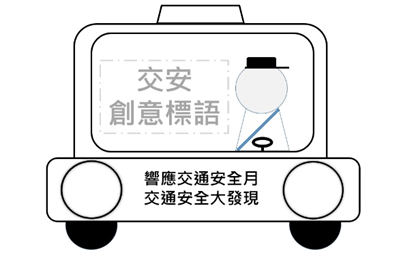 清楚明顯(四) 其他：符合交通安全教育禮讓互利精神之作為(四) 其他：符合交通安全教育禮讓互利精神之作為(四) 其他：符合交通安全教育禮讓互利精神之作為1.創意手拿板參考樣式2.請以A3尺寸製作3.標語文字需清楚明顯活動辦法活動辦法活動辦法活動辦法活動辦法1.發揮創意製作交安相關創意手拿板(A3尺寸)並搭配適合的推廣內容擇一宣導，製作完成後進行拍照，  拍照時請勿違反交通規範，並注意自身安全。2.111年6月7日(星期二)前繳交創意手拿板標語宣導學習單PDF掃描電子檔(附件4)及原始照片檔2張至 吳家蓁支援教師電子信箱:edu_ace.26@mail.taipei.gov.tw3.本局擇優選出作品發放防疫筆作為獎勵。1.發揮創意製作交安相關創意手拿板(A3尺寸)並搭配適合的推廣內容擇一宣導，製作完成後進行拍照，  拍照時請勿違反交通規範，並注意自身安全。2.111年6月7日(星期二)前繳交創意手拿板標語宣導學習單PDF掃描電子檔(附件4)及原始照片檔2張至 吳家蓁支援教師電子信箱:edu_ace.26@mail.taipei.gov.tw3.本局擇優選出作品發放防疫筆作為獎勵。1.發揮創意製作交安相關創意手拿板(A3尺寸)並搭配適合的推廣內容擇一宣導，製作完成後進行拍照，  拍照時請勿違反交通規範，並注意自身安全。2.111年6月7日(星期二)前繳交創意手拿板標語宣導學習單PDF掃描電子檔(附件4)及原始照片檔2張至 吳家蓁支援教師電子信箱:edu_ace.26@mail.taipei.gov.tw3.本局擇優選出作品發放防疫筆作為獎勵。1.發揮創意製作交安相關創意手拿板(A3尺寸)並搭配適合的推廣內容擇一宣導，製作完成後進行拍照，  拍照時請勿違反交通規範，並注意自身安全。2.111年6月7日(星期二)前繳交創意手拿板標語宣導學習單PDF掃描電子檔(附件4)及原始照片檔2張至 吳家蓁支援教師電子信箱:edu_ace.26@mail.taipei.gov.tw3.本局擇優選出作品發放防疫筆作為獎勵。1.發揮創意製作交安相關創意手拿板(A3尺寸)並搭配適合的推廣內容擇一宣導，製作完成後進行拍照，  拍照時請勿違反交通規範，並注意自身安全。2.111年6月7日(星期二)前繳交創意手拿板標語宣導學習單PDF掃描電子檔(附件4)及原始照片檔2張至 吳家蓁支援教師電子信箱:edu_ace.26@mail.taipei.gov.tw3.本局擇優選出作品發放防疫筆作為獎勵。創意手拿板標語宣導創意手拿板標語宣導創意手拿板標語宣導創意手拿板標語宣導創意手拿板標語宣導宣導的標語為_____________宣導的標語為_____________宣導的標語為_____________宣導的標語為_____________宣導的標語為_____________選擇該標語進行宣導的原因為何(50~100字)選擇該標語進行宣導的原因為何(50~100字)選擇該標語進行宣導的原因為何(50~100字)選擇該標語進行宣導的原因為何(50~100字)選擇該標語進行宣導的原因為何(50~100字)活動成果照片活動成果照片活動成果照片活動成果照片活動成果照片照片照片照片照片照片文字說明文字說明文字說明文字說明文字說明